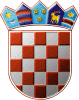 	REPUBLIKA HRVATSKA	ŽUPANIJSKO IZBORNO POVJERENSTVO	ZAGREBAČKE ŽUPANIJEKLASA: 013-03/19-01/04URBROJ: 238/1-01-19-22ZAGREB, 09.04.2019.Na temelju članka 32. i 33. Zakona o izboru članova u Europski parlament iz Republike Hrvatske ("Narodne novine",broj 92/10., 23/13. i 143/13.), Županijsko izborno povjerenstvo ZAGREBAČKE ŽUPANIJE , na sjednici održanoj 09.04.2019. donijelo jeRJEŠENJEo određivanju biračkih mjestaNA PODRUČJU OPĆINE KRAVARSKONa području Općine KRAVARSKO određuju se biračka mjestaPREDSJEDNICA ŽUPANIJSKOG IZBORNOG PROVJERENSTVA ZAGREBAČKE ŽUPANIJEŽELJKA BREGEŠ1. Biračko mjesto broj                                              1.BARBARIĆ KRAVARSKIOPĆINSKI DOM, STARA GORA 69na kojem će glasovati birači s prebivalištem uBARBARIĆI KRAVARSKI: BARBARIĆI KRAVARSKI, BARBARIĆKA CESTA, BARBARIĆKA CESTA ODV.1, BARBARIĆKA CESTA ODV.2, DUGA, KIRINI, PODVORNIČKI BENŠIĆ, POLJSKI PUT, POSAVSKA, SOVINE, STARA GORA, ŠEŠERINI, ŠEŠERINI ODVOJAK 1, ŠEŠERINI ODVOJAK 2, VOZNIK2. Biračko mjesto broj                                              2.ČAKANECKUĆA-SLAVEK PEJAK, ČAKANEC 32na kojem će glasovati birači s prebivalištem uČAKANEC: ČAKANEC3. Biračko mjesto broj                                              3.DONJI HRUŠEVECOPĆINSKI DOM, DONJI HRUŠEVEC BBna kojem će glasovati birači s prebivalištem uDONJI HRUŠEVEC: DONJI HRUŠEVEC4. Biračko mjesto broj                                              4.GLADOVEC KRAVARSKIKUĆA-IVAN KOSTANJEVIĆ, DONJOHRUŠEVEČKA CESTA 26na kojem će glasovati birači s prebivalištem uGLADOVEC KRAVARSKI: DONJOHRUŠEVEČKA CESTA, GLADOVEC KRAVARSKI, GVOZDANIĆI, POPOVIĆI, POSAVCI, SREMIĆI DONJI, SREMIĆI GORNJI5. Biračko mjesto broj                                              5.GORNJI HRUŠEVECEKO-ETNO SPORTSKO REKREACIJSKI CENTAR KRAVARŠĆICA, GORNJI HRUŠEVEC BBna kojem će glasovati birači s prebivalištem uGORNJI HRUŠEVEC: GORNJI HRUŠEVEC6. Biračko mjesto broj                                              6.KRAVARSKOOPĆINSKI DOM, TRG STJEPANA RADIĆA 16na kojem će glasovati birači s prebivalištem uKRAVARSKO: CEKOVIĆI, CEKOVIĆKI ODVOJAK, DOMITROVIĆEV ODVOJAK, DOMITROVIĆI, GAJEVO, GAJEVO ODVOJAK 1, GAJEVO ODVOJAK 2, GAJEVO ODVOJAK 3, GAJEVO ODVOJAK 4, GAJEVO ODVOJAK 5, KOLARCI, KRAVARSKO, LOVRIĆI, LOVRIĆI ODVOJAK 1, LOVRIĆI ODVOJAK 2, MILIČIĆ VRH, SEVERSKI BREG, TRG STJEPANA RADIĆA, VELIKOGORIČKA CESTA, ZAGORCI, ŽITKOVČICA: VINOGRADI, ŽITKOVČICA7. Biračko mjesto broj                                              7.NOVO BRDOOPĆINSKI DOM, GLAVNA ULICA 29na kojem će glasovati birači s prebivalištem uNOVO BRDO: GLAVNA, NOVO BRDO, VUJNOVIĆI8. Biračko mjesto broj                                              8.PODVORNICAOPĆINSKI DOM, PODVORNIČKI VIJENAC 47na kojem će glasovati birači s prebivalištem uBARBARIĆI KRAVARSKI: ĐURETIĆEV BRIJEG, PODVORNICA: DVA HRASTA, PETKOVIĆI, PODVORNICA, PODVORNIČKA CESTA, PODVORNIČKI ODVOJAK 1, PODVORNIČKI ODVOJAK 2, PODVORNIČKI VIJENAC, SELSKA, VELIKOGORIČKA CESTA9. Biračko mjesto broj                                              9.PUSTIKEVOJNI OBJEKT U ZAKUPU OPĆINE KRAVARSKO, PUSTIKE BBna kojem će glasovati birači s prebivalištem uPUSTIKE: ALBIČEV BREG, BARANIČEVA, BARBARIČKA CESTA, DRUGI ODVOJAK PUSTIČKE CESTE, DRUGI ODVOJAK VELIKOGORIČKE CESTE, KOMPESOVA, KOMPESOVA DRUGI ODVOJAK, KOMPESOVA PRVI ODVOJAK, KRALEŠČAK, MATKOVIĆEVA, PRVI ODVOJAK PUSTIČKE CESTE, PRVI ODVOJAK VELIKOGORIČKE CESTE, PRVI ODVOJAK VUKOJEVSKE CESTE, PUSTIČKA CESTA, PUSTIKE, PUŠINSKI PUT, ROŽIĆEVA ULICA, VELIKOGORIČKA CESTA, VINOGRADSKA CESTA, VOZNIK, VUKOJEVSKA CESTA